	Agent Name 		Colby Zeka 	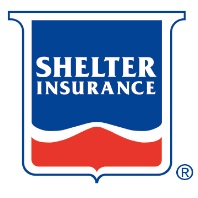 	Agent Number 		15-D724-24		Name of High School 		Wellington High School	APPLICATION FORSHELTER INSURANCE FOUNDATION SCHOLARSHIPThis scholarship is offered only to graduating seniors at high schools where a Shelter Insurance Agent is actively participating in the Shelter Insurance Foundation Scholarship Program for the current school year.  This scholarship application will be accepted only if the applicant is attending a high school that is currently sponsored by a local Shelter Insurance Agent.  Section I.  Information to be supplied by applicant (Please print or type)Full Name		     	     	     		First	Middle	LastMale		 		Female		 		Birth Date		     	Full Name of Parent(s) or Guardian		     	Mailing Address of Parent(s) or Guardian (street or route, town, county, state, zip)E-Mail Address (print clearly or type)		     	Phone Number (include area code)		     	In the space below, briefly summarize your school and community activities.  List organizations of which you are a member and offices held.  (Additional information may be attached if necessary.)What college do you plan to attend?		     	(Must be no later than the September following high school graduation.)Please list all other scholarships, awards or financial aids for which you have applied, or have been granted (indicate which) for the coming school years.Name of Financial Aid	Value	Has it been granted to you?What will be your major college study and what are your educational plans?The applicant herewith consents that the Scholarship Selection Committee be fully informed as to the applicant’s scholastic standing, character, and other factors having a bearing on this application.The applicant attests that he/she is not a natural born or legally adopted child of any Shelter Insurance® employee or salaried/contracted agent.	Signature of ApplicantAfter you have completed your part of this application, present this to your Principal or Counselor for certification and delivery to the Scholarship Selection Committee designated by the Shelter Insurance® Agent.Section II.  Information to be supplied by Principal or CounselorThis is to certify that the above applicant ranks 				in a class of 				seniors.  Date of high school graduation will be			.	The applicant has taken the following college entrance examinations under a statewide testing program:Name of Test	ScoreDated this 				day of 				,			.	Signature of Principal or Counselor		Wellington High School		Name of High School		1700 E 16th			Wellington KS 67152		Address of High School		Colby Zeka 		Name of Shelter Insurance® Agent		15-D724-24		Agent #